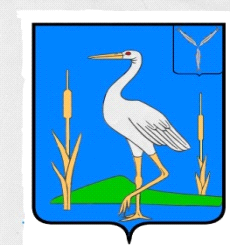 АДМИНИСТРАЦИЯБОЛЬШЕКАРАЙСКОГО МУНИЦИПАЛЬНОГО ОБРАЗОВАНИЯ 
РОМАНОВСКОГО МУНИЦИПАЛЬНОГО РАЙОНА САРАТОВСКОЙ ОБЛАСТИП О С Т А Н О В Л Е Н И Е   От   26.05.2022г.                                          №28                                            с.Большой Карай Об утверждении Положения о проведении аттестации муниципальных служащих администрацииБольшекарайского муниципального образованияРомановского муниципального района Саратовской области   В соответствии со статьей 18 Федерального закона от 2 марта 2007 года N 25-ФЗ «О муниципальной службе в Российской Федерации», статьей 5 Закона Саратовской области от 02.08.2007 N 157-ЗСО «О некоторых вопросах муниципальной службы в Саратовской области», администрация Большекарайского муниципального образования                                          ПОСТАНОВЛЯЕТУтвердить Положение о проведении аттестации муниципальных служащих Большекарайского  муниципального образования Романовского  муниципального района Саратовской области, согласно приложению.Признать утратившим силу постановление администрации Большекарайского муниципального образования №20 от 14.10.2010г. «Об утверждении Положения о порядке проведения аттестации муниципальных служащих администрации Большекарайского муниципального образования»(с изм. от 04.06.2015г.№33,от 18.11.2015г. №55).Настоящее постановление вступает в силу с момента обнародования.Контроль за исполнением настоящего постановления оставляю за собой.Глава Большекарайского муниципального образования                                                  Н.В.Соловьева Приложение к постановлению администрацииБольшекарайского муниципального образования                                                 от  28.05.2022 года    №28 ПОЛОЖЕНИЕО ПРОВЕДЕНИИ АТТЕСТАЦИИ МУНИЦИПАЛЬНЫХ СЛУЖАЩИХБОЛЬШЕКАРАЙСКОГО МУНИЦИПАЛЬНОГО ОБРАЗОВАНИЯ РОМАНОВСКОГО МУНИЦИПАЛЬНОГО РАЙОНА САРАТОВСКОЙ ОБЛАСТИ                                                                       1.  Общие положения1.1 Настоящим Положением в соответствии со статьей 18 Федерального   закона от 02 марта 2007 года N 25-ФЗ «О муниципальной службе в Российской Федерации»,  статьей 5 Закона Саратовской области от 02.08.2007 N 157-ЗСО «О некоторых вопросах муниципальной службы в Саратовской области» определяется порядок проведения аттестации муниципальных служащих Большекарайского муниципального образования Романовского муниципального района Саратовской области (далее - муниципальные служащие).Аттестация муниципального служащего проводится в целях определения его соответствия замещаемой должности муниципальной службы на основе оценки его профессиональной служебной деятельности.      1.2.1 Аттестация   призвана способствовать формированию кадрового состава муниципальной службы, повышению профессионального уровня муниципальных служащих, решению вопросов, связанных с определением преимущественного права на замещение должности муниципальной службы при сокращении должностей муниципальной службы в администрации Большекарайского  муниципального образования.1.3Аттестации не подлежат муниципальные служащие:   1) замещающие должности муниципальной службы менее одного года;   2) достигшие возраста 60 лет;   3) беременные женщины;   4) находящиеся в отпуске по беременности и родам или в отпуске по уходу за ребенком до достижения им возраста трех лет. Аттестация указанных муниципальных служащих возможна не ранее чем через один год после выхода из отпуска;   5) замещающие должности муниципальной службы на основании срочного трудового договора (контракта).1.4Аттестация муниципального служащего проводится один раз в три года.                              2.Организация проведения аттестации2.1 Для   проведения аттестации муниципальных служащих по решению представителя   нанимателя (работодателя) издается распоряжение администрации, содержащее положения:   а) о формировании аттестационной комиссии;   б) об утверждении графика проведения аттестации;   в) о составлении списков муниципальных служащих, подлежащих аттестации;   г) о подготовке документов, необходимых для работы аттестационной комиссии.2.2 Аттестационная комиссия формируется распоряжением администрации, в котором определяются состав аттестационной комиссии, сроки и порядок ее работы.      2.2.1 В состав аттестационной комиссии включаются представитель нанимателя и (или) уполномоченные им муниципальные служащие (в том числе из подразделения по вопросам муниципальной службы и кадров, юридического (правового) подразделения и подразделения, в котором муниципальный служащий, подлежащий аттестации, замещает должность муниципальной службы), а также независимые эксперты, приглашаемые кадровой службой или лицом, отвечающим за кадровую работу в соответствующем органе местного самоуправления (далее - кадровая служба), по запросу представителя нанимателя, без указания персональных данных экспертов. Число независимых экспертов должно составлять не менее одной четверти от общего числа членов аттестационной комиссии.               2.2.2  Состав аттестационной комиссии для проведения аттестации муниципальных служащих, замещающих должности муниципальной службы, исполнение должностных обязанностей по которым связано с использованием сведений, составляющих государственную тайну, формируется с учетом положений законодательства Российской Федерации о государственной тайне.Состав аттестационной комиссии формируется таким образом, чтобы была исключена возможность возникновения конфликтов интересов, которые могли бы повлиять на принимаемые аттестационной комиссией решения.В зависимости от специфики должностных обязанностей муниципальных служащих в администрации может быть создано несколько аттестационных комиссий.2.3Аттестационная комиссия состоит из председателя комиссии, заместителя председателя комиссии, секретаря и членов комиссии. Все члены комиссии при принятии решений обладают равными правами.2.4График проведения аттестации ежегодно утверждается Главой Большекарайского  муниципального образования по форме согласно приложению 1 к настоящему Положению и доводится до сведения каждого аттестуемого муниципального служащего не менее чем за месяц до начала аттестации.2.5В графике проведения аттестации указываются:- наименование органа местного самоуправления, подразделения, в которых проводится аттестация;- список муниципальных служащих, подлежащих аттестации;-дата, время и место проведения аттестации;- дата представления в аттестационную комиссию необходимых документов с указанием ответственных за их представление руководителей соответствующих подразделений органа местного самоуправления.2.6Не позднее чем за две недели до начала аттестации в аттестационную комиссию представляется отзыв по форме согласно приложению 2 к настоящему Положению об исполнении подлежащим аттестации муниципальным служащим должностных обязанностей за аттестационный период, подписанный его непосредственным руководителем и утвержденный вышестоящим руководителем.2.7В отзыве, предусмотренном пунктом 10 настоящего Положения, должны содержаться следующие сведения о муниципальном служащем:- фамилия, имя, отчество;- замещаемая должность муниципальной службы на момент проведения аттестации и дата назначения на эту должность;- перечень основных вопросов (документов), в решении (разработке) которых муниципальный служащий принимал участие;- мотивированная оценка профессиональных, личностных качеств и результатов профессиональной служебной деятельности муниципального служащего.2.8При каждой последующей аттестации в аттестационную комиссию предоставляется также аттестационный лист муниципального служащего с данными предыдущей аттестации.2.9Заместитель главы администрации не менее чем за неделю до начала аттестации должен ознакомить каждого аттестуемого муниципального служащего с представленным отзывом об исполнении им должностных обязанностей за аттестационный период. При этом аттестуемый муниципальный служащий вправе представить в аттестационную комиссию дополнительные сведения о своей профессиональной служебной деятельности за указанный период, а также заявление о своем несогласии с представленным отзывом или пояснительную записку на отзыв непосредственного руководителя.                      3. Проведение аттестации муниципального служащего3.1Аттестация проводится с приглашением аттестуемого муниципального служащего на заседание аттестационной комиссии. В случае неявки муниципального служащего на заседание указанной комиссии аттестация переносится на более поздний срок.Аттестационная комиссия рассматривает представленные документы, заслушивает аттестуемого муниципального служащего, а при необходимости - его непосредственного руководителя о профессиональной служебной деятельности муниципального служащего. В целях объективного проведения аттестации аттестационная комиссия после рассмотрения представленных аттестуемым муниципальным служащим дополнительных сведений о своей профессиональной служебной деятельности за аттестационный период вправе перенести аттестацию на следующее заседание комиссии.3.2Обсуждение профессиональных и личностных качеств муниципального служащего применительно к его профессиональной служебной деятельности должно быть объективным и доброжелательным.Профессиональная служебная деятельность муниципального служащего оценивается на основе определения его соответствия квалификационным требованиям по замещаемой должности муниципальной службы, участия в решении поставленных перед соответствующим подразделением (органом местного самоуправления) задач, сложности выполняемой работы, ее эффективности и результативности. При этом должны учитываться результаты исполнения муниципальным служащим должностной инструкции, его профессиональные знания и опыт работы, соблюдение ограничений, отсутствие нарушений запретов, установленных законодательством Российской Федерации о муниципальной службе, а при аттестации муниципального служащего, наделенного организационно-распорядительными полномочиями по отношению к другим муниципальным служащим, - также организаторские способности.3.3Заседание аттестационной комиссии считается правомочным, если на нем присутствует не менее двух третей ее членов.3.4Решение аттестационной комиссии принимается в отсутствие аттестуемого муниципального служащего и его непосредственного руководителя открытым голосованием простым большинством голосов присутствующих на заседании членов аттестационной комиссии. При равенстве голосов муниципальный служащий признается соответствующим замещаемой должности муниципальной службы.На период аттестации муниципального служащего, являющегося членом аттестационной комиссии, его членство в этой комиссии приостанавливается.3.5По результатам аттестации муниципального служащего аттестационная комиссия выносит одно из следующих решений:а) соответствует замещаемой должности муниципальной службы;б) не соответствует замещаемой должности муниципальной службы.3.6По результатам аттестации муниципального служащего аттестационная комиссия может давать рекомендации:а) о поощрении муниципального служащего за достигнутые им успехи в работе, в том числе о повышении его в должности;б) об улучшении деятельности аттестуемого муниципального служащего;в) о направлении муниципального служащего для получения дополнительного профессионального образования.3.7Результаты аттестации сообщаются аттестованному муниципальному служащему непосредственно после подведения итогов голосования.Результаты аттестации заносятся в аттестационный лист(Приложение 3) муниципального служащего, составленный по форме согласно приложению 3 к настоящему Положению. Аттестационный лист подписывается председателем комиссии, заместителем председателя комиссии, секретарем и членами комиссии, присутствовавшими на заседании.Муниципальный служащий знакомится с аттестационным листом под роспись.Аттестационный лист муниципального служащего, прошедшего аттестацию, и отзыв об исполнении им должностных обязанностей за аттестационный период хранятся в личном деле муниципального служащего.Секретарь аттестационной комиссии ведет протокол заседания(Приложение 4) комиссии по форме согласно приложению 4 к настоящему Положению. В протоколе фиксируются решения аттестационной комиссии, рекомендации и результаты голосования. Протокол заседания аттестационной комиссии подписывается председателем комиссии, заместителем председателя комиссии, секретарем и членами комиссии, присутствовавшими на заседании.3.8Материалы аттестации муниципальных служащих передаются представителю нанимателя (работодателю) не позднее чем через семь дней после ее проведения.3.9По результатам аттестации и с учетом рекомендаций аттестационной комиссии в срок не более одного месяца со дня аттестации представитель нанимателя (работодатель) принимает решение:а) о поощрении отдельных муниципальных служащих за достигнутые ими успехи в работе;б) о понижении муниципального служащего в должности с его согласия.3.10Муниципальный служащий вправе обжаловать результаты аттестации в судебном порядке.Приложение 1к Положению о проведении аттестациимуниципальных служащих Большекарайского муниципального образования Романовского муниципального   района Саратовской области Утверждаю                                       Глава Большекарайского муниципального образования                       ________________________                                  "____" __________ 20__ годаГРАФИКпроведения аттестации муниципальных служащих(наименование органа местного самоуправления) на 20___ год Приложение 2к Положению о проведении аттестациимуниципальных служащих Большекарайского  муниципальногообразования Романовского муниципального  района Саратовской области                                                  УтверждаюГлава Большекарайского муниципального образования                       ________________________                                  "____" __________ 20__ годаОТЗЫВо служебной деятельности муниципального служащего администрации Большекарайского муниципального образования                                                                                                             «С отзывом ознакомлен»Подпись руководителя_____________ /                                     Подпись служащего ___________/«___»______     20    года                                                                  «__»___________20    годаПриложение 3к Положению о проведении аттестациимуниципальных служащихБольшекарайского  муниципальногообразования Романовского муниципального   района Саратовской области                          Аттестационный  лист    муниципального служащего Большекарайского муниципального образования      1. _____________________________________________________.     	(ФИО)      2.   год, _____________________________________________________________________.      (дата рождения)3.Сведения  о профессиональном образовании, наличии ученой степени,ученого звания                                                           .  (когда и какое учебное заведение окончил, специальность и квалификация по образованию, ученая степень, ученое звание)      4.Замещаемая должность муниципальной службы на  момент аттестации и дата назначения на эту должность       5.Стаж  муниципальной  службы  (в  том  числе  стаж государственной гражданской службы)  ________________________________________________________________.      6.Вопросы к муниципальному служащему и краткие ответы на них _ __________________________________________________________      7. Замечания и предложения, высказанные аттестационной комиссией       8.Дата предыдущей аттестации -      Краткая оценка  выполнения   муниципальным   служащим  рекомендаций Предыдущей аттестации ___________________________________________________________________________________________________________________________________________.                 (выполнены, выполнены частично, не выполнены)      9.Решение аттестационной комиссии _____________________________________________________________________ ___ _      (соответствует замещаемой должности муниципальной службы или        не соответствует замещаемой должности муниципальной службы)      10.Рекомендации аттестационной комиссии _____________________________________________________________________ При возможности направить на курсы повышения квалификации по вопросам  земельных отношений _____________________________________________________________________.   (о поощрении за достигнутые успехи в работе, в том числе о повышении в должности, или о направлении на повышение квалификации, или об улучшении деятельности)      11. Количественный состав аттестационной комиссии На заседании присутствовало __ членов аттестационной комиссии. Количество голосов за __ , против __-_.      12. Примечания. ____________________________________________________________________________________________ Председатель аттестационной комиссии                        _______________          _______________                             (подпись)           (расшифровка подписи) Заместитель председателя аттестационной комиссии                      _______________          ________________                             (подпись)          (расшифровка подписи) Секретарь аттестационной комиссии                       _______________         ________________                             (подпись)           (расшифровка подписи) Члены аттестационной комиссии                       _______________          _____________                             (подпись)           (расшифровка подписи)                        _______________         _______________                             (подпись)           (расшифровка подписи) Дата проведения аттестации __________________________С аттестационным листом ознакомился _____________________________________                             (подпись муниципального служащего, дата) (место для печати)Приложение 4к Положению о проведении аттестациимуниципальных служащих Большекарайского  муниципальногообразования Романовского муниципального                                                                             района Саратовской областиПротокол N1заседания аттестационной комиссии_________________________________________________ ______________(наименование аттестационной комиссии)                                                                                                           от ____________  20_ года Председательствовал:               Заместитель председателя:          Секретарь:                                     Присутствовали члены комиссии:           Повестка дня:      В соответствии со  статьей 18  Федерального  закона "О муниципальной службе в Российской Федерации" и порядком  работы аттестационной комиссии администрации Большекарайского муниципального образования, утвержденным распоряжением администрации Большекарайского муниципального образования от _____ № _____,  состоялось заседание  аттестационной  комиссии,  на  котором  проведена   аттестация муниципальных служащих:1.______________________________________________________ .2.______________________________________________________Слушали: информацию о служебной деятельности:,            Докладывали:       Аттестационная    комиссия,   заслушав   информацию    о   служебной деятельности:                _______________________________________________________________________,задав  вопросы  и  выслушав  ответы, путем   открытого   голосования  в  отсутствие  муниципального  служащего единогласно решила:      признать, что: _________________________________     __________________________________________________________              (соответствует или не соответствует занимаемой должности) Председатель аттестационной комиссии _______________          ___________________                                                    (подпись)                     (расшифровка подписи) Заместитель председателя аттестационной комиссии_______________          ____________________ _                                                    (подпись)                      (расшифровка подписи) Секретарь аттестационной комиссии   _______________          ___________________                                                     (подпись)                      (расшифровка подписи) Члены аттестационной комиссии _______________          ______________________                                                      (подпись)                     (расшифровка подписи)                                              _______________          ______________________                                                       (подпись)                     (расшифровка подписи)№Ф.И.О.Должность Категория должности, группа Дата назначения на должностьДата предыдущей аттестацииДата предполагаемой аттестации123456712345Ф.И.О. служащегоГод рожденияЗамещаемая должность на момент аттестацииДата назначения на эту должностьОбразование: специальность и квалификация*Ф.И.О. руководителяОцениваемые позицииОцениваемые позицииОценка руководителяОценка руководителяОценка руководителяОценка руководителяОценка руководителяОценка руководителяОцениваемые позицииОцениваемые позиции122345Профессиональные знания:Профессиональные знания:Основных путей социально-экономического развития общества (в области специализации)Основных путей социально-экономического развития общества (в области специализации)Федерального и областного законодательства (применительно к должностному  регламенту)Федерального и областного законодательства (применительно к должностному  регламенту)Федерального и областного законодательства (по муниципальной службе)Федерального и областного законодательства (по муниципальной службе)Теории управления персоналом**Теории управления персоналом**Профессиональные навыки и умения:Профессиональные навыки и умения:Анализировать информацию и выделять из неё главноеАнализировать информацию и выделять из неё главноеБрать ответственность на себяБрать ответственность на себяОрганизовать эффективную работу подчиненных**Организовать эффективную работу подчиненных**Работать на компьютереРаботать на компьютереРаботать с документамиРаботать с документамиРаботать с людьмиРаботать с людьмиСамостоятельно и быстро принимать решенияСамостоятельно и быстро принимать решенияСоздавать благоприятный климат в коллективеСоздавать благоприятный климат в коллективеТворчески и перспективно мыслитьТворчески и перспективно мыслитьПрофессионально важные качества:Профессионально важные качества:АккуратностьАккуратностьДисциплинированностьДисциплинированностьИнициативностьИнициативностьИсполнительностьИсполнительностьОтветственностьОтветственностьПринципиальностьПринципиальностьРаботоспособностьРаботоспособностьЦелеустремленностьЦелеустремленностьБесконфликтностьБесконфликтностьВежливостьВежливостьВыдержанностьВыдержанностьРациональное восприятие критикиРациональное восприятие критикиСправедливостьСправедливостьЛичная примерность в работеЛичная примерность в работеПоддержание внешнего видаПоддержание внешнего видаСтремление к самосовершенствованиюСтремление к самосовершенствованиюПрохождение переподготовки и повышения квалификации за отчетный периодПрохождение переподготовки и повышения квалификации за отчетный периодПрохождение переподготовки и повышения квалификации за отчетный периодПрохождение переподготовки и повышения квалификации за отчетный периодПрохождение переподготовки и повышения квалификации за отчетный периодПрохождение переподготовки и повышения квалификации за отчетный периодПрохождение переподготовки и повышения квалификации за отчетный периодПрохождение переподготовки и повышения квалификации за отчетный периодСведения о выполненных муниципальным служащим поручениях и подготовленных им проектах документов за отчетный периодСведения о выполненных муниципальным служащим поручениях и подготовленных им проектах документов за отчетный периодСведения о выполненных муниципальным служащим поручениях и подготовленных им проектах документов за отчетный периодСведения о выполненных муниципальным служащим поручениях и подготовленных им проектах документов за отчетный периодСведения о выполненных муниципальным служащим поручениях и подготовленных им проектах документов за отчетный периодСведения о выполненных муниципальным служащим поручениях и подготовленных им проектах документов за отчетный периодСведения о выполненных муниципальным служащим поручениях и подготовленных им проектах документов за отчетный периодСведения о выполненных муниципальным служащим поручениях и подготовленных им проектах документов за отчетный периодНедостатки и рекомендации по профессиональному и личностному ростуНедостатки и рекомендации по профессиональному и личностному ростуНедостатки и рекомендации по профессиональному и личностному ростуНедостатки и рекомендации по профессиональному и личностному ростуНедостатки и рекомендации по профессиональному и личностному ростуНедостатки и рекомендации по профессиональному и личностному ростуНедостатки и рекомендации по профессиональному и личностному ростуНедостатки и рекомендации по профессиональному и личностному ростуВывод о соответствии профессиональных качеств квалификационным требованиям по занимаемой должности (соответствует занимаемой должности; не соответствует занимаемой должности)Вывод о соответствии профессиональных качеств квалификационным требованиям по занимаемой должности (соответствует занимаемой должности; не соответствует занимаемой должности)Вывод о соответствии профессиональных качеств квалификационным требованиям по занимаемой должности (соответствует занимаемой должности; не соответствует занимаемой должности)Вывод о соответствии профессиональных качеств квалификационным требованиям по занимаемой должности (соответствует занимаемой должности; не соответствует занимаемой должности)Предложения и рекомендации по планированию карьеры служащего(профессиональная подготовка, включение в кадровый резерв на определенную должность,  присвоение квалификационного разряда и т.д)Предложения и рекомендации по планированию карьеры служащего(профессиональная подготовка, включение в кадровый резерв на определенную должность,  присвоение квалификационного разряда и т.д)Предложения и рекомендации по планированию карьеры служащего(профессиональная подготовка, включение в кадровый резерв на определенную должность,  присвоение квалификационного разряда и т.д)Предложения и рекомендации по планированию карьеры служащего(профессиональная подготовка, включение в кадровый резерв на определенную должность,  присвоение квалификационного разряда и т.д)